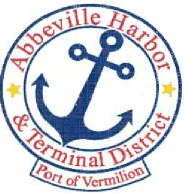                                          P.O. Box 1410, Abbeville, Louisiana • 70511-1410
                               Ph: 337-893-9465 e Fax: 337-898-0751       www.abbevilleharbor.comABBEVILLE HARBOR & TERMINAL DISTRICTSEPTEMBER 29, 20205:00 P.M.AGENDA1.	    CALL MEETING TO ORDER - PRESIDENT JIMMIE STEENA.       ROLL CALL B.	WELCOME & INTRODUCTION OF GUESTS	C.     	APPROVAL OF MINUTES JULY 28, 2020 REGULAR MEETING 2.          	PUBLIC COMMENT PERIOD ON AGENDA ITEMS LISTED3.	EXECUTIVE DIRECTOR JAY CAMPBELL	  A.	ETHICS TRAINING REMINDERB.        1.  RE AUTHORIZE CAPITAL OUTLAY APPLICATION FOR PORT OF          VERMILION SOUTH SLIP EMERGENCY DREDGING		 2.   AGREEMENT WITH LANDOWNER                 	  C.	X-TANNER LEASE	  D.	POST HURRICANE LAURA REPORT	  E.	VERMILION ECONOMIC DEVELOPMENT ALLIANCE CORRESPONDENCE4.	 	PRIMEAUX, TOUCHET & ASSOCIATES, L.L.C.5.		ROGER E. BOYNTON, ATTORNEY			A.	APPROVAL OF INVOICE6.		OLD BUSINESS			A.	PROJECT LIST7.		NEW BUSINESS8.		ADJOURNIn accordance with the Americans with Disabilities Act, if you need special assistance, please contact James W. Campbell at 337-893-9465, describing the assistance that is necessary.Jimmie Steen, President	                                              Carlton Campbell, CommissionerPatrick Duhon, Vice President	                                                 Tim Creswell, Commissioner
Bud Zaunbrecher, Secretary-Treasurer            James W. Campbell, Executive Director          Wayne LeBleu, Commissioner            		